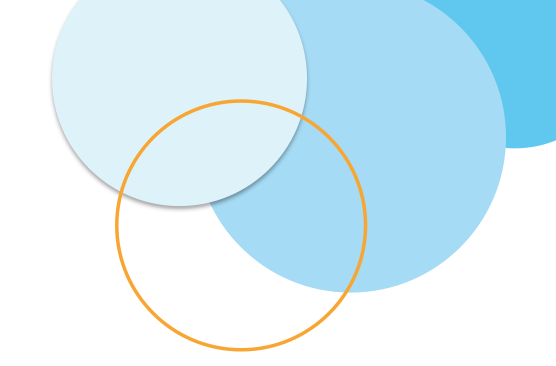 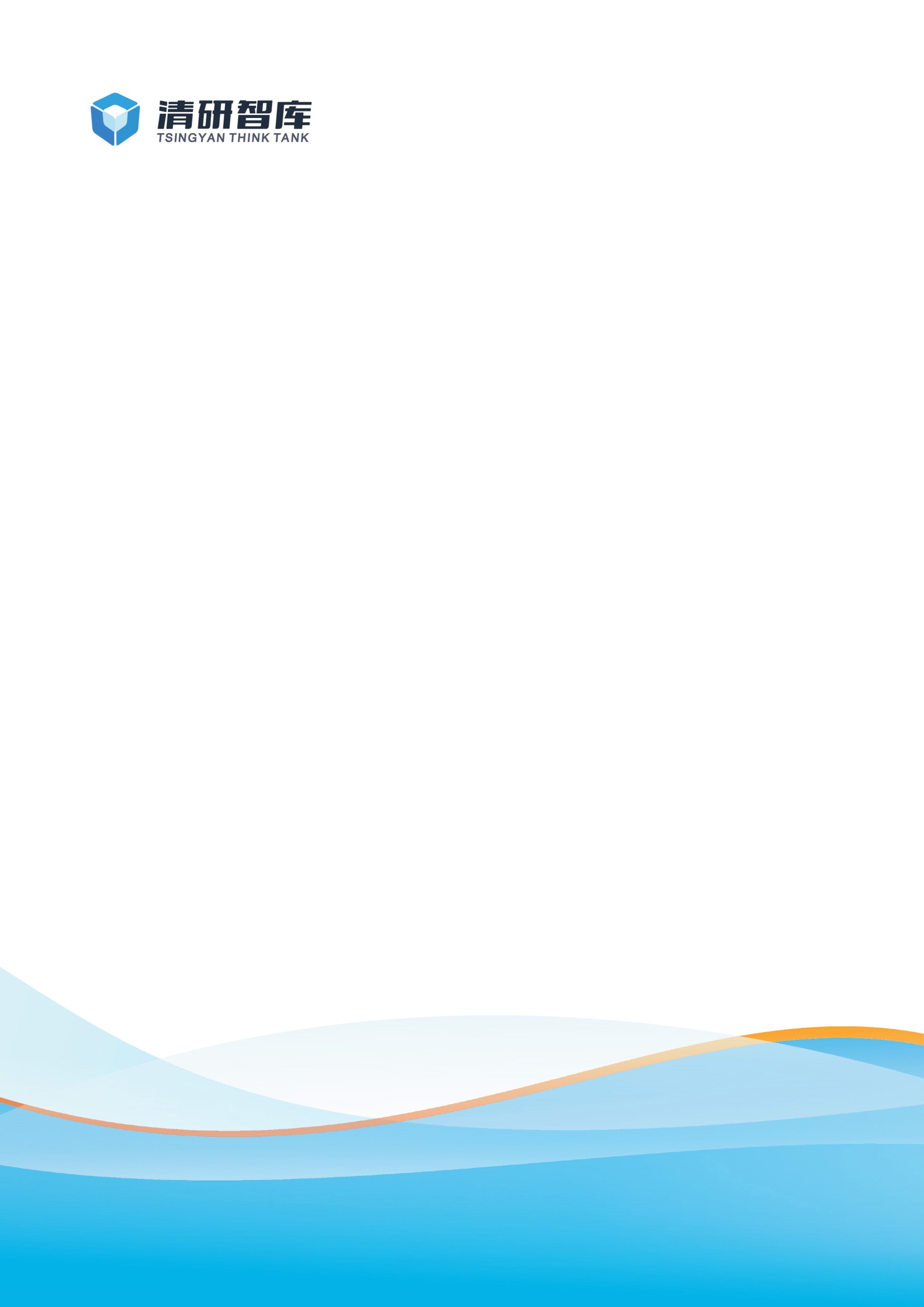 【住建部】1.“数字化+”开启垃圾分类新局面日前，《辽宁省“十四五”城镇生活垃圾分类和处理设施发展规划》向社会公开征求意见。规划提出，生活垃圾分拣处理中心应引入专业化的分拣设备、预处理设施，通过人工、机械和智能机器人等方式，对可回收物进行分类、打包，实现精细化分拣和全品类回收。智能化回收 简化投放流程浙江省温州市苍南县推出“数字门牌·一码到家”民生服务嵌入式二维码门牌信息系统，探索可回收物按7项细分类的线上线下回收模式，创新上线“资源回收”服务板块，将便捷服务送到家门口。小区居民可以足不出户，通过扫描数字门牌的二维码就实现了可回收物、有害垃圾、大件垃圾和装修垃圾的预约上门收取服务，既快捷又方便。信息化监管 增强收运效率在智慧城市日益盛行的当下，垃圾分类的智能监管也在逐步纳入整个城市的智慧网络，成为城市大脑的一部分。全链路数据溯源技术的运用。福建省龙岩市长汀县依托“智慧城市”平台，在每个垃圾分类投放点安装多个视频监控，定制开发了垃圾分类手机APP及垃圾分类管理系统，以数字化、信息化手段，探索长汀县垃圾分类智能化管理模式。上海市奉贤区在平安智慧城市的帮助下打造了奉贤区生活垃圾全程分类智慧监管平台，将垃圾分类的收集、运输、处理等环节纳入监管的范畴，同时深入对接上海市奉贤区的一网统管，通过一张屏就能掌握全区设施设备全景、各类垃圾收运物流去向，实现了异常问题追踪、垃圾量数据及趋势分析等功能。精细化处理 提高利用水平要使垃圾最终实现做到减量化、资源化、无害化，垃圾分类处理是其中至关重要的环节。北京市大兴区西红门镇的混合垃圾中转站，红黄相间涂装的设备全力运转，有4个类似“驾驶舱”一样的透明方盒子，盒子里装的就是智能分拣机器人。垃圾到达这个中转站后不会直接被运去填埋或焚烧，而是让智能机器人将其中的可回收物分拣出来，并对其中的高值可回收物和低值可回收物进行精准分类，剩余大约30%不可回收的垃圾才会被进行填埋或焚烧处理。浙江省绍兴市，新建的生活垃圾处理厂可通过资源化、无害化的处置方式，将生活垃圾转变成电能——2250吨的生活垃圾可转化成80万度居民用电。通过信息化管控、密封化操作，现场也不会有异味产生。有了这些先进的垃圾处理方式，绍兴可实现全市域内垃圾“全焚烧、零填埋”，在提高资源利用率的同时，还能进一步减少垃圾带来的环境污染。以“智”识人、以“慧”统运、以“数”促管，是垃圾分类从“人治”转向“数治”的现代化特征，也是探索大城市可持续发展的生活垃圾治理的重要路径。目前，生活垃圾智能分类还是整个生活垃圾分类管理中的辅助环节，其应用和推广还有一定的场景限制和成本困境，但随着信息技术、智能技术的不断发展，生活垃圾分类一定会更加精准、精细、高效。2023.02.202.资源化利用让垃圾重获新生上海市近日印发《上海市“无废城市”建设工作方案》，明确到2025年，全市生活垃圾焚烧能力稳定在2.8万吨/日、湿垃圾处理能力达到1.1万吨/日，充分保障生活垃圾分类处置和资源化利用需求。垃圾的资源化利用是垃圾处置环节中重要的方式之一，近年来多地探索出了多种资源化利用的有效手段，积累了丰富的经验，例如废旧物资循环利用、垃圾焚烧发电、引入生物技术分解厨余垃圾等。变“废”为“宝” 建立废旧物资循环利用体系2022年1月，国家发展改革委、住房和城乡建设部等7部门联合印发《关于加快废旧物资循环利用体系建设的指导意见》，提出到2025年，废旧物资回收网络体系基本建立，建成绿色分拣中心1000个以上。近日，多地相继出台废旧物资循环利用体系建设实施方案。重庆市明确，到2025年，全市基本建成完善的废旧物资循环利用体系，再生资源加工利用量达1600万吨。江苏省南京市明确，到2025年，废旧物资回收网络体系更加完善，加快分拣中心标准化建设，基本建立布局合理、管理规范、高效便民的废旧物资回收网络体系。浙江省杭州市是我国最早开始推行垃圾分类的城市之一，近年来，杭州市依托数字经济优势，推进“互联网+”等数智模式在废旧物资循环利用体系建设中的应用，创新废旧物资循环利用监管模式，推动实现回收流程再造和体系重塑。2021年4月，广州市城市管理和综合执法局发布修订后的《广州市购买低值可回收物回收处理服务管理办法》，进一步规范低值可回收物回收处理，鼓励企业参与低值可回收物回收处理工作，促进生活垃圾的减量化和资源化。“浴火重生” 推广垃圾焚烧发电模式今年年初召开的全国住房和城乡建设工作会议强调，今年地级及以上城市居民小区生活垃圾分类覆盖率要达到90%。城市生活垃圾处理能力也要全力提升，焚烧处理能力占比要达到70%。生活垃圾处理设施是民生刚需设施，以往主流处理工艺为填埋和焚烧。垃圾填埋过程中产生的甲烷、二氧化碳均为温室气体，持续时间长、可控性不够强，且甲烷温室气体效应远高于二氧化碳。与垃圾填埋相比，垃圾焚烧发电能在较短时间内将垃圾转变为二氧化碳和热能，可控性更好，既能避免填埋过程的甲烷排放，又能通过热能回收发电而代替化石燃料，具有“控制甲烷排放+代替发电”的双重碳减排效果，符合“减量化、无害化、资源化”三原则。日前，河北省张家口市东部片区生活垃圾焚烧发电场成功并网发电，该发电场是河北省重点民生工程，日可处理生活垃圾800吨、餐厨垃圾30吨，年发电量达13155万千瓦时，可满足怀来县、赤城县、涿鹿县、下花园区范围内的生活垃圾和怀来县境内餐厨垃圾处理需要。广西壮族自治区桂林市山口生活垃圾焚烧发电厂是目前桂林市建设规模最大、投产时间最早的垃圾焚烧处理设施，采用的焚烧发电工艺及环保排放标准处于国际领先水平。该垃圾焚烧发电厂采用“垃圾全量焚烧+飞灰固化+剩余物卫生填埋”工艺，利用焚烧垃圾余热发电。化“废”为“肥” 利用生物技术分解厨余垃圾浙江省绍兴市新昌城区厨余垃圾处置中心项目采用“分选预处理+污水生化处理+黑水虻生物处理+油脂回收利用”先进工艺手段：将厨余垃圾进行油、水、渣、杂四相分离，废油脂提纯后可用于工业油脂；泔水进入污水系统处理，经生化处理后，达标排放；有机废渣（剩饭剩菜）被制成浆料用于黑水虻生化处理；其他杂物（玻璃瓶、抹布、塑料袋等）则外运填埋场。2023.02.27【城市新闻】1.辽宁 |沈阳生活垃圾分类有了“超级大脑” “互联+物联+监管”打造垃圾分类数字化管理新模式如今，沈阳的垃圾分类工作越来越重视科学技术的应用，数字赋能为垃圾分类的推进按下了加速键。在沈阳市，可回收物智能回收设备共设置了1700余组，遍布各个居民区，既便于市民分类投放，又及时收集各项数据，准确掌握前端投放情况。为满足居民的不同需求，推动垃圾分类智能化。同时有些设备还具有自动破袋、语音播报、字幕提示、红外感应等先进功能，方便园区居民垃圾投放需求。截至2023年1月，沈阳市已有超过80%户居民注册了垃圾分类账户。2022年，于洪区建成全市首个区级分类数据全程监管和应用平台，居民参与垃圾分类，实现精准分类、精细管理、精确考核，让市民在分类中有获得感。在智能分类回收箱内部设有智能称重功能，居民投放可回收物、厨余垃圾、其他垃圾时智能秤即时称重，实时传输投放数据，投放过程可实现投递数据溯源监管功能，垃圾分类考核监管也更为方便了。沈阳市的垃圾分类数据分析服务平台，为全市垃圾分类数据提供了一个“超级大脑”，实现前端分类、中途运输和末端处置的全过程、全天候、全方位监管。沈阳市在东北地区率先引入专业的第三方考核机构，搭建了垃圾分类智能监管平台，开展全方位垃圾分类工作现场考核，考核监测包括居民小区、公共机构、智能箱、环保屋、公共场所、重点美食街区、农贸市场、农村地区分类示范村等8个场景，考核情况纳入数字平台，用于分析工作能效和问题原因。近年来，沈阳市从提升分类工作的智能化和信息化水平入手，实行“互联+物联+监管”工作模式，率先建立了东北地区第一个生活垃圾分类数据分析服务平台，汇集企业、设施、检查等各方信息，进行汇总分析，在线视频监管，问题派单反馈等管理活动，做到及时、高效。数字化管理的新模式为垃圾分类监管安装了“智慧眼”。2023.02.062.湖南 |关注！《益阳市生活垃圾分类管理条例》3月1日正式实施2月23日，去年益阳市垃圾分类工作在全省排名第6，是除长沙等3个“优秀”城市外评价最好的城市之一。今年3月1日，《益阳市生活垃圾分类管理条例》将正式实施。近年来，中心城区共投放二、三、四分类投放桶1.8万余个，分类投放亭548个，升级改造投放点452个。生活垃圾分类投放设施居民小区覆盖率达到89.93%，公共场所覆盖率75.32%，公共机构覆盖率100%。中心城区生活垃圾日均产生总量911吨，生活垃圾焚烧发电项目日处理能力达1400吨，2022年11月底运营益阳北部垃圾焚烧发电项目，实现全市生活垃圾无害化处理全覆盖。今年，益阳市垃圾分类将建立“定时定点”投放模式，根据“打造15分钟社区生活圈”理念，按照居民住宅区每100-300户设置一个分类投放点，且其服务半径不宜超过70米的要求，科学选取合适位置设置定时垃圾投放点。今年年底城区生活垃圾分类实现宣传教育全覆盖、投放设施全覆盖、分类收运全覆盖、分类地域全覆盖；生活垃圾处理收费标准更加科学合理，逐步实现分类计价、计量收费等差别化管理，力争实现进入全省第一梯队任务目标。2023.02.243.广西 |桂林市山口生活垃圾焚烧发电厂节日“不打烊”据了解，广西壮族自治区桂林市山口生活垃圾焚烧发电厂春节假期“不打烊”，共焚烧处理生活垃圾9098.04吨、处置污泥173.12吨，累计发电552.55万千瓦时，让近万吨的生活垃圾变废为宝，为全市人民营造了干净整洁环保美好的节日环境。据统计，假日期间，每天进入该焚烧发电厂的垃圾车有100余台，日平均垃圾处理量超1500吨。据了解，桂林市山口生活垃圾焚烧发电厂是目前桂林市建设规模最大、投产时间最早的垃圾焚烧处理设施，采用的焚烧发电工艺及环保排放标准处于国际领先水平。项目自2018年12月建成投产以来，年处理生活垃圾量超55万吨，年发电量超2.4亿千瓦时，承担着城区及周边县的垃圾处理任务，是该市六城区及周边县生活垃圾“无害化、减量化、资源化”处置的集中地。2023.02.054.浙江 |龙泉：扎实开展垃圾分类“撤桶并点”工作日前，总投资1100多万元的浙江省龙泉市垃圾分类基础设施建设工程项目正式动土开工，助推加快实现垃圾分类“两定四分”模式全覆盖，扎实开展垃圾分类“撤桶并点”工作，提升社区居民环保意识，营造绿色宜居的社区环境。“撤桶并点”是指将过去分散投放的露天垃圾桶撤除，合并放置在专门的点位，实现垃圾定点投放、统一管理、集中清理，消除垃圾外溢、蝇虫乱飞、气味难闻等脏乱差状况。除建设普通垃圾房之外，今年，龙泉还将开展垃圾分类智能化试点，对辖区符合条件的小区安装智能垃圾分类投放站。2023.02.055.浙江 |党建领航打造“幸福驿家”——浙江杭州上城区构建再生资源回收体系小记为进一步服务小区居民和一线作业人员，让城管驿站的服务半径从小区“围墙外”拓展延伸到“围墙内”，打造更具幸福感的人居环境，浙江省杭州市上城区城市管理局牵头，联合浙江波普环境服务有限公司共同打造“清道夫·幸福驿家”示范网点。近年来，杭州市上城区积极构建“清道夫·幸福驿家”再生资源回收体系，通过区域、街道、社区三级联动，以集团化思维、市场化运作、网点式服务，按照便民、实用、环保的原则，打造“再生资源回收网点+打包站+分拣中心”的一体化运营模式。在“互联网+”模式下，“清道夫·幸福驿家”以电子云秤为媒介，全面推进智慧平台建设。采集回收物品种类、重量等信息，以5G实现回收体系日减量数据的实时上传，全面掌握全区回收减量数据，为垃圾治理的科学决策提供基础数据库。针对小区内的可回收物回收，采用“线上线下”相结合的方式，线上运用微信小程序、电话预约，线下采取定时定点上门、居民自助交投等方式，有效打通服务群众的最后一公里。据介绍，下一步，上城区将继续以党建引领为核心，建立区、街道、社区三级联动的组织体系，推动“清道夫·幸福驿家”网点更好地服务群众。2023.02.136.福建 |破解生活垃圾分类“四个难题”自开展2022年省级生活垃圾分类试点（县）市工作以来，福建省泉州市南安市深入推进生活垃圾分类工作，创新实施生活垃圾分类“四个三工作法”，破解垃圾分类“四难”。截至目前，南安市建成区初步建成生活垃圾分类投放、分类收集、分类运输、分类处理系统，试点区域每日分类收运处置厨余垃圾约11吨、可回收物约176吨、其他垃圾约321吨，回收利用率达到35%，居民知晓率达到100%，无害化处置率100%，各项工作取得明显成效。破解推动之难：“三项机制”并立夯实“保障力”垃圾分类是一件事关民生和环境可持续发展的“关键小事”，涉及行业多、链条长、人群广。南安市从加强垃圾分类机制建设入手，严格落实有专班、有专案、有执法、有奖惩的“四有”机制。南安市强化“一把手”责任制，建立健全垃圾分类工作领导小组，统筹推进省级垃圾分类试点工作，确实做到“高位推动、强力推进”，确保垃圾分类工作落到实处。印发了《南安市创建省级生活垃圾分类试点市工作实施方案》等5份文件，落细实施方案、明确试点任务、加大资金投入，试点区域累计投入资金近3000万元，为全市垃圾分类工作保驾护航，确实推动垃圾分类高效落地。破解环节之难：“三个端口”并进做优“闭合力”垃圾分类投放、收集、运输、处理“四环节”中，最难的是“投放”与“处理”。该市紧扣生活垃圾收运处置的前、中、末三端口，实行生活垃圾全链条、全闭环管理。布局前端分类设施，构建市-街道-社区（村）-小区四级投放收集体系，更换更新试点区域两分类桶1100个、果皮箱标识326个，建成73座“十有”垃圾分类亭，完成50个社区（村）分类集中投放点等前端投放设施建设。同时，投入资金，更新试点区域垃圾转运车辆30部。构建中端收运体系，结合工作实际，构建分类清晰的“4+1”收运体系（有害垃圾委托专业资质公司收运、可回收物居民自行买卖、厨余垃圾直运厨余垃圾处理厂、其他垃圾送焚烧发电厂、大件垃圾电话预约）。每类生活垃圾“专车专运”与前端收集无缝对接，切实提高生活垃圾收运效率。破解普及之难：“三引领”并行做大“聚合力”让人民群众、社会组织和企业从“旁观者”变为“建设者”，从“批评者”变为“监督者”，是垃圾分类工作的关键之处。该市从“三个引领”入手，逐步推动百姓习惯养成。全市党政机关、事业单位等机构率先推进生活垃圾分类，实行绿色办公、制止餐饮浪费；通过入户宣传、“曝光台”等形式，深入开展垃圾分类宣传活动，并将垃圾分类知识融入相关课程教学；将垃圾分类和党建工作相融合，依托“党建+”邻里中心，开展分类指导、志愿服务、科普宣传等活动，用党建引领凝聚起推动垃圾分类工作的强大合力。破解持续之难：“三模式”并举做强“驱动力”积极探索垃圾分类新模式，以点带面、逐步拓展。以向阳乡为试点乡镇，紧盯农村红白喜事厨余垃圾流向，通过规范化制度、网格化监督等措施，实施宴前提前报备、宴时设施投放、宴后统一回收的全流程管理，创新农村宴席厨余垃圾处置模式。此外，推进垃圾分类“硬软件”相结合模式，一手抓分类设施建设，一手抓宣教基地建设。例如，在南安圣元垃圾焚烧发电厂园区内，同步建设垃圾分类宣教基地，并向广大市民开放，宣教效果立竿见影，有效强化市民的生活垃圾分类意识。2023.02.057.福建 |福建福州垃圾分类主题公园开园亮相为了进一步推进垃圾分类工作的开展，培养市民的垃圾分类意识，近日，由福建省福州市鼓楼区城市管理局牵头打造的垃圾分类主题公园在鼓楼区五凤街道开园亮相，这是福州市首个垃圾分类主题公园。垃圾分类主题公园由原来的街头口袋公园改造而成，在保留原有景观的基础上植入垃圾分类元素，增设创意景观小品、科普宣传展板、网红主题打卡墙等板块，打造集观赏性、教育性、互动性、休闲性为一体的垃圾分类休闲公园，让广大市民群众在休闲娱乐、享受文化景观的同时，以寓教于乐的方式加强垃圾分类宣传引导，提升全民环保意识，营造全民参与垃圾分类浓厚氛围。垃圾分类主题公园是福州市推动垃圾分类工作中的重要举措，据介绍，接下来，垃圾分类主题公园还将进一步扩展和充实垃圾分类宣传形式及活动内容，让垃圾分类意识真正深入人心、融入行动。2023.02.138.上海 |上海市垃圾分类考评结果出炉 各区均达优秀水平近日，上海市生活垃圾分类实效综合考评结果出炉，结果显示，2022年下半年以来，上海市民垃圾分类习惯恢复良好，分类实效持续保持稳定，绿色低碳理念更加深入人心，湿垃圾分类量日均达到9054吨，可回收物回收量日均达到7526吨，基本与2021年分类实效水平持平。考评结果显示，全市16个区得分都在90分以上，达到“优秀”水平。其中，杨浦区、嘉定区、静安区名列前三，分别在“一网统管”垃圾分类场景应用、垃圾分类常态长效机制建设、分类收运体系运行管理等方面成效显著。松江区进步较大，名次由2021年下半年第13名，上升至第7名。为不断提高市民垃圾分类满意度和获得感，上海市分减联办委托相关媒体面向全市市民就全市单位和居住区垃圾分类成效开展市民调查，共有10.98万人次参与该项调查。结果显示，市民对垃圾分类工作满意度总体较高，超过95%的居民认为垃圾分类保持了良好态势，给予了五星好评。据上海市绿化和市容管理局生活垃圾管理处负责人透露，本次市民调查新增了针对垃圾分类恢复情况的专题调查，95%以上居民认为社区垃圾分类恢复迅速，2.63%的居民认为分类水平较去年有所下降，反映出经历本轮疫情，市民习惯养成和社区管理秩序经受住了考验。2.23.02.059.山东 |济南南部山区垃圾分类打出“组合拳”走出特色路近日，山东省济南市南部山区管理委员会综合管理执法局组织开展“参与垃圾分类、共建大美南山”最美分类人评选活动，选出1000余名“生活垃圾分类之星”。近年来，南部山区以提升人居环境、爱国卫生运动和全国文明典范城市创建为重要抓手，进行学习宣传、意识培养、督促落实、科技创新“四步走”，通过多元投入、完善设施配套、提高处理能效、强化示范引领、创新宣传教育、建立长效机制等方式，不断推进垃圾分类工作走深走实。创新宣传渠道营造浓厚氛围2022年以来，南部山区丰富形式、创新举措进行垃圾分类宣传，形成“街道、村、单位广泛宣传，党员干部带头宣传，垃圾分拣收集员点对点宣传，广大群众相互宣传”的垃圾分类局面。同时，南部山区各街道、村、单位把垃圾分类工作当作重点工作来狠抓落实，在平时举行的多项活动中，不失时机地进行垃圾分类专题宣传，并创新“线上+线下”的方式，通过微信群、大喇叭等方式多措并举积极宣传垃圾分类。通过广泛宣传，很多村村民垃圾分类知晓率、参与率达到100%，投放准确率达到90%以上。2022年，南部山区还创建垃圾分类模范街道办1个、模范村100个，打造垃圾分类样板村10个，持续强化示范引领作用。环卫农业结合有效利用资源据南部山区综合管理执法局环卫一体化工作人员介绍，经过机器氧化、发酵等处理环节，大部分厨余垃圾即可变废为宝，成为适用农业发展的有机肥料。柳埠街道生活垃圾处置中心每天收集厨余垃圾约5吨，通过设备处理，可以转换为1吨左右的有机肥料，真正实现厨余垃圾减量化、无害化、资源化。近年来，南部山区坚持环卫和农业融合，不断探索厨余垃圾和农业有机废弃物就地堆肥、发展生态循环农业的办法措施。智能监管考核提高工作质量2022年8月，南部山区管理委员会综合管理执法局启用生活垃圾分类数字化管理平台系统。系统依托物联网、大数据与移动互联网等相关技术，对环卫管理所涉及到的人、车、物、事进行全过程实时智能化管理，合理设计规划环卫精细化管理模式，提升环卫作业质量，降低环卫运营成本。利用物联网技术，将垃圾分类督导员、分拣收集人员的日常工作状态进行记录，能够做到人员实时定位、作业实时监控、考勤自动生成等，实现智能监管考核，有效提高人员作业质量。2023.02.0510.山东 |山东聊城：建示范教育基地 授科学分类知识山东省聊城市生活垃圾分类示范教育基地位于聊城市二干路旁，总占地面积300平方米，是聊城生活垃圾分类主题宣传教育阵地。基地以“声、像、色”兼备、“听、视、读”并举的场景为出发点，细分为党建政策区、科普区、视频宣教区和互动体验区四个板块，可为党政机关、企业单位、中小学校、普通市民等不同群体提供知识培训。精准宣教 提升分类意识聊城生活垃圾分类示范教育基地通过科普宣传垃圾分类知识、倡导绿色低碳生活方式，利用党建引领政策区、垃圾分类科普区、垃圾分类视频宣教区和互动体验区积极传播垃圾分类、生态环保理念，增强了垃圾分类等科普知识的互动性。提质扩面 促进习惯养成基地创新设计了垃圾分类互动小游戏、青少年VR（虚拟现实）体验课堂、手工作品制作等教学体验环节，将虚拟垃圾与现场环境相融合，增强趣味性，激发了群众参与垃圾分类的积极性。创新开展了“爱护地球环境，争做环保小卫士”垃圾分类主题宣讲活动，风貌街小学百名师生听取宣讲；在市城区试点小学每月定期开展“水城环保周”青少年垃圾分类养成计划等活动。通过师生培训、“变废为宝”手工制作评比、“小手拉大手共筑碧水蓝天”等多样活动，全面促进师生垃圾分类习惯的养成。创新形式 构建多元格局基地与聊城大学合作组建了讲解员团队，成立了机关单位、志愿者、社区工作者等多支志愿宣传队，利用传统节日、开学季等关键节点，大力开展垃圾分类宣传活动，实现了宣传入户、科普上门，做到宣讲主体多样化，受众群体多元化，扩大了垃圾分类科普覆盖面，有效提升了垃圾分类工作成效。充分发挥大数据作用，创新宣传内容，通过集成分类数据，收集投放、运输处置数据可视化、实时化，形成有针对性强、现实性强的宣教方案，丰富了宣传载体，效果更加生动直观，为垃圾分类纵深推进夯实基础。2023.02.2011.山东 |系统谋划布局 解锁青岛“打法”近年来，山东省青岛市在住房和城乡建设部、山东省住房和城乡建设厅指导下，以党建引领、科技赋能、绿色低碳、互联互通为驱动，以全民化、智能化、协同化、一体化为目标，系统谋划、全域布局，统筹推进生活垃圾分类工作。目前，全市城乡分类投放设施全部覆盖，为青岛全面创建全国文明典范城市、全国绿色城市作出了积极贡献。党建引领新机制管理水平再提升青岛市坚持党建引领的路线方针，为生活垃圾分类工作植入红色血脉、壮大红色根基。青岛市区两级成立以党政主要领导为组长的双组长领导小组，顶格推进生活垃圾分类工作，逐渐形成了“市级抓总、条块结合，部门指导、属地作战”的工作推进模式。宣传发动新时尚全民行动齐参与青岛市城市管理局联合市委组织部、市直机关工委向全市党组织和党员发出党员带头倡议书，掀起了党建引领下的全民参与新高潮。在青岛街头，平均每300个公交候车亭、每200个地铁站点广告屏就有一处垃圾分类公益广告，全市居民小区共设置5700余处垃圾分类宣传栏。流程再造新体系基层治理谱新篇推进垃圾分类工作，重在推动“全社会治理”，促进习惯养成。垃圾分类是一项长期、艰巨的社会系统工程，需要政府、单位、企业、居民等利益相关方深度协同，形成治理合力。青岛市以争创全国文明典范城市为契机，坚持目标导向、系统思维、科学谋划、循序渐进，有效推进了垃圾分类工作的开展。提前谋划新征程五星小区强聚力印发《青岛市关于进一步推进生活垃圾分类工作的实施意见》，提前谋划“十四五”期间垃圾分类工作。提标打造垃圾分类“五星小区”，总结提标打造过程中投放点升级改造、发动群众参与、组织志愿者站桶指导、提升厨余垃圾投放准确率等方面的有效经验，作为“十四五”期间推动垃圾分类工作的强力支点。2023.02.2712.甘肃 |甘肃兰州加强生活垃圾收运处置规范管理为全面提升全市生活垃圾收运、处置规范化管理水平，着力营造干净、整洁、有序、安全的城市环境，甘肃省兰州市城市管理委员会印发方案部署加强城市生活垃圾收运、处置规范管理工作，有效促进城市精细化管理、城市品质品位提档升级。据悉，兰州市明确了规范管理城市生活垃圾收运处置的主要任务。加强行政审批管理，严格落实城市生活垃圾管理相关规定和要求，加强城市生活垃圾清扫、收集、运输、处理服务审批管理，严格审批流程，确保审批程序合法合规。按照“谁发证、谁主管、谁负责”和“属地管理”等原则，切实强化审批后监管；构建生活垃圾处置全过程监管体系，做好日常管理和违法违规行为查处等工作。此外，兰州市要求各县区环卫部门认真谋划安排、指定专人负责，促进各项工作有序实施；坚持问题导向，着力补齐生活垃圾收运、处置环节短板、弱项，促使生活垃圾收运、处置规范管理程度持续提升；实施生活垃圾收运车辆及垃圾处置企业运行、管理全程监督检查，协调解决工作中存在的困难和问题，推动生活垃圾收运、处置各项要求落实落细落到位。2023.02.1313.陕西 |西安：“分类”促文明 引领新风尚为进一步深化垃圾分类理念，提高居民对垃圾分类的知晓度、参与度，2022年，陕西省西安市深入一线开展宣传工作，确保居民垃圾分类观念入脑入心，全面推动全市生活垃圾分类工作高质量发展，引领垃圾分类新风尚。坚持“三会一课”强化党建引领，持续宣传引导发挥示范作用，实施监督考评完善配套制度。不断完善配套制度，深化分类工作落实。制定《西安市城市生活垃圾处理收费管理办法（试行）》，并按照重大决策程序完成了社会公开征求意见、宏观政策一致性评估、社会稳定风险评估等各项工作，目前已提交市司法局进行合法性审查。据介绍，下一步，西安市将继续强化市、区两级统筹，加强督导检查，创新方式方法，形成促进垃圾分类习惯养成的新举措，强化宣传引导，形成长效机制，促进共建共治共享，打造党建引领基层社会治理新格局。2023.02.1314.天津 |天津滨海新区大港街道：“分”出绿色新生活为进一步增强群众对生活垃圾分类知识的了解，形成绿色、低碳、环保的生活方式，天津市滨海新区大港街道多措并举，使垃圾分类工作深入人心，切实提高辖区内生活垃圾减量化、资源化、无害化水平。四方联动宣传深入人心据了解，为增强社区居民的垃圾分类意识，有效提升居民垃圾分类的知晓率、参与率及准确率，大港街道通过整合多方力量，充分发挥“社区、物业服务企业、党员、楼栋长”四方联动机制作用，持续开展垃圾分类宣传教育，社区组织协同共治，广大居民积极参与，34个社区采取多种形式广泛开展垃圾分类入户宣传，让越来越多的人认识到垃圾分类的重要性，营造全民共建共治共享的良好氛围。撤桶并点提升分类质效目前，大港街道在建成28座分类箱房的基础上，分批次逐步实施“撤桶并点”工作，截至2022年年底，晨晖北里、福安里等11个小区已完成撤桶工作，将原有609个点位合并为126个，实现了定点投放，提升了分类质效。同时，抓实厨余垃圾前端减量，利用厨余垃圾处理设备就地处理厨余垃圾130余吨，将转化产生的有机肥料一部分回馈给居民用于花草种植，一部分交由物业服务企业用于小区绿化，有效实现了厨余垃圾无害化处理和资源化利用。三定一督引导源头分类借助大数据平台监管，大港街道还对居民参与投递情况、智能设备使用情况进行数据分析，实现智慧化计量、溯源，目前数据平台已涵盖大港街道各个小区。同时，借助执法力量进行有效劝导，按照《天津市生活垃圾管理条例》规定，对沿街商户、餐饮企业及公共机构开展政策法规宣传，严查各类违法违规行为。据相关负责人介绍，垃圾分类是对传统垃圾收集处置方式的改革，是一种科学管理方法。通过分类投放、分类收集、分类运输、分类处置，把有用物资从垃圾中分离出来重新回收、利用，变废为宝。在大港街道，爱护环境日益成为居民的自觉行为，广大居民从日常生活入手，使生活垃圾分类逐步成为生活好习惯。2023.02.1315.湖北 |湖北鄂州“以奖代补”推进垃圾分类工作湖北省鄂州市积极探索垃圾分类有效途径，在全省率先启动“以奖代补”生活垃圾分类共同缔造工作，加快幸福美好家园建设。前期，市委、市政府深入城乡社区（村）开展垃圾分类调研、倾听群众意见，研究制定了鄂州市《生活垃圾分类共同缔造活动“以奖代补”实施方案（试行）》，成立生活垃圾分类领导小组，明确生活垃圾分类实施工作计划与示范社区、村创建标准和验收标准，全力推进城乡生活垃圾分类工作再上新台阶。试行创建以来，鄂州市城市管理执法委员会坚持上中下游一起抓、前中末端齐发力、硬件软件同步建、引导约束相结合的思路，统筹资金105万元，结合全鄂州市35个社区（村），聚焦垃圾分类投放、收运、终端处理、设施建设等，扎实推进城乡生活垃圾分类工作。通过党建引领、全民动员、示范带动、补齐短板和建章立制等，鄂州市积极开展美好环境与幸福生活共同缔造试点活动，发动群众共同推进城乡生活垃圾分类，并对生活垃圾分类成效显著的社区（村）进行“以奖代补”，努力构建生活垃圾分类共建共治共享新格局。在巩固提高梁子湖区农村生活垃圾分类试点的基础上，全面启动了“以奖代补”共同缔造生活垃圾分类工作，迅速完成了分类投放、分类收集、分类运输、分类处理等规划安排。2023.02.2016.江苏 |“垃”家常拉近众人心江苏省昆山市张浦镇某小区准备建造一处垃圾分类归集点，公示期满准备动工时，遭到了部分业主的强烈反对。原来该归集点靠近居民楼，垃圾收运产生的噪音异味成了业主们担心的最大问题。面对居民的不理解、不支持，锦和社区以全过程人民民主重要理念为指引，通过“垃”家常实践活动，入户走访、串门聊天，广泛征求群众意见，最终将垃圾归集点设置在物业管理办公室两侧空地，距离最近居民楼约15米。垃圾分类“垃”家常实践活动，是以社区、行政村为单位，成立“垃”家常小组，在农村、居民小区、公共机构、企业集宿区、沿街商户等区域通过拉家常式的沟通交流，解决群众垃圾分类中的困难事、烦心事。近年来，昆山市通过开展“垃”家常实践活动，以零距离协商激发居民参与意识，推动基层治理从“政府主导型”向“居民自治型”发展。为打破政府单向传输局面、拓宽群众参与渠道，摸索实践中，“垃”家常实践活动应运而生。以入户走访为抓手，鼓励群众发声献策，尤其鼓励对矛盾点的意见表达。“垃”家常实践活动从小切口破题，进一步畅通了民意表达渠道，增强了基层群众的民主意识，垃圾分类群众参与更积极、推进更顺畅、成效更显著。2023.02.20